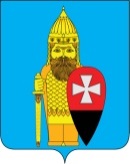 СОВЕТ ДЕПУТАТОВ ПОСЕЛЕНИЯ ВОРОНОВСКОЕ В ГОРОДЕ МОСКВЕ РЕШЕНИЕ19.02.2020 № 02/01Об отчете главы администрации поселения Вороновскоео работе администрации поселения Вороновское, выполнениипрограмм социально – экономического развития в 2019 году иперспективах развития поселения Вороновское в 2020 годуВ соответствии с Законом города Москвы от 06.11.2002 № 56 «Об организации местного самоуправления в городе Москве», Уставом поселения Вороновское, заслушав отчет главы администрации поселения Вороновское о работе администрации поселения Вороновское, выполнении программ социально – экономического развития в 2019 году и перспективах развития поселения Вороновское в 2020 году;Совет депутатов поселения Вороновское решил:1. Принять к сведению отчет главы администрации поселения Вороновское о работе администрации поселения Вороновское, выполнении программ социально – экономического развития в 2019 году и перспективах развития поселения Вороновское в 2020 году (приложение).2. Опубликовать настоящее решение в бюллетене «Московский муниципальный вестник» и разместить на официальном сайте администрации поселения Вороновское в информационно – телекоммуникационной сети «Интернет».3. Контроль за исполнением настоящего решения возложить на главу поселения Вороновское Царевского Е.П.Главапоселения Вороновское                                                                       Е.П. ЦаревскийПриложение к решению Совета депутатовпоселения Вороновское в городе Москвеот 19.02.2020 № 02/01Отчетглавы администрации поселения Вороновское о работе администрации и выполнении программ социально-экономического развития в 2019 году и перспективах развития в 2020 годуПоселение Вороновское с 1 июля 2012 года входит в состав Троицкого административного округа города Москвы и является одним из самых стабильно развивающихся поселений «новой» Москвы.Площадь территории поселения Вороновское составляет 20626 га. В состав самого крупного по территории поселения ТИНАО - Вороновское входит 23 населённых пункта: 2 посёлка, 16 деревень, 5 сёл и более 90 СНТ.Поселок ЛМС является административным центром поселения.Численность зарегистрированного населения поселения Вороновское на 01 января 2020г. составляет 11707 человек, но фактически проживает около 50000.Социально-экономическое положениеИтоги работы за 2019 год свидетельствуют о том, что задачи, поставленные депутатами поселения, жителями и городскими структурами перед администрацией поселения отработаны, а планы и программы на 2020 год определены и приняты Администрацией поселения Вороновское к исполнению.Фактически, бюджет поселения Вороновское за 2019 год администрацией поселения Вороновское исполнен:- по доходам на 99% в сумме 631815,2 тыс. рублей при плане 634892,4 тыс. рублей;- по расходам на 99% в сумме 656208,0 тыс. рублей при плане 662442,6 тыс. рублей. Дефицит составил 24392,8 тыс. рублей. Источником покрытия дефицита является нераспределенный остаток бюджетных средств на начало года. Бюджет 2020 года своевременно принят и утвержден Советом депутатов в рамках действующего Бюджетного Кодекса РФ: - План по доходам составляет 420337,5 тыс. рублей;- План по расходам 420337,5 тыс. рублей. Дефицит бюджета поселения Вороновское на 2020 год не планируется. Бюджет сбалансирован.Кредитов и займов брать не планируется.В современных условиях на Вороновской земле функционируют более 20-ти производственных предприятий и учреждений и 66 предприятий торговли и бытового обслуживания. Средняя месячная заработная плата в поселении Вороновское за 2019 год составила 60 314 рублей 14 копеек.Количество рабочих мест – 3872.Жилищно-коммунальное хозяйствоМногоквартирный жилищный фонд поселения Вороновское составляет 56 домов. Управление и обслуживание жилищным фондом осуществляют:ООО «УК «Шишкин лес» - 54 МКД;ГБУ СО МО «Центр социально-медицинской реабилитации инвалидов и ветеранов боевых действий «Ясенки» - 1 МКД;ЖСК «Вороновский» - 1 МКД.В целях поддержания сохранности жилого фонда, улучшения комфортности проживания жителей в многоквартирных домах, повышения сроков эксплуатации отдельных конструктивных элементов зданий в соответствии с муниципальной программой «Выборочный капитальный ремонт многоквартирных жилых домов в 2019 году» был проведен ремонт 14-ти подъездов в 2-х многоквартирных жилых домах.Кроме этого, в подъездах многоквартирных жилых домов выполнена замена почтовых ящиков по адресам: Центральный мкр. (пос. ЛМС, Вороновское), д. 5 п. № 1, 2, 4, 6; выполнена установка информационных щитов по адресам: Центральный мкр. (пос. ЛМС, Вороновское), д. 16, 26, 27.В 2020 году в поселении Вороновское запланирован ремонт 26 подъездов в 8 многоквартирных домах.В Краткосрочную программу капитального ремонта жилищного фонда на 2018-2020 годы в поселении Вороновское вошли 7 многоквартирных домов в п.ЛМС, из них в 2019-2020 году ремонтируются дома № 24, 29, 6, 30. На 2020 год дополнительно запланирован ремонт в МКД № 22, 25, 28.В 2019 году в 10-ти многоквартирных жилых домах была проведена поверка приборов учета тепловой энергии, находящихся на балансе администрации поселения. В 2019 году выполнены работы по проектированию и установке приборов учета тепловой энергии и горячего водоснабжения в 8-ми жилых домах п. Дома отдыха «Вороново». В 2020 году будет проведена поверка приборов учета в 24 МКД и в 7 поверка датчиков температуры.Подготовка к осенне – зимнему периоду 2019 – 2020 ггВ рамках подготовки к отопительному периоду 2019-2020гг. отделом РСЭИ ЖКХиБ администрации поселения Вороновское проведена проверка готовности жилищного фонда к эксплуатации в осенне-зимний период 2019-2020 года с участием Государственной жилищной инспекции по городу Москве и префектуры ТиНАО. По всем 56 многоквартирным жилым домам подписаны акты готовности к осенне-зимнему периоду.Кроме того, администрацией поселения с участием МТУ «Ростехнадзора» были проверены потребители тепловой энергии 7-ми организаций (70 объектов) и пять теплоснабжающих организаций на предмет соблюдения соответствующих обязательных требований, установленных техническими регламентами и иными нормативными правовыми актами в сфере теплоснабжения. По результатам проверки МТУ «Ростехнадзор» подтвердил готовность муниципального образования поселения Вороновское к отопительному периоду 2019-2020 года. БлагоустройствоВ 2019 году были проведены работы по благоустройству 29-ти объектов, расположенных в населенных пунктах поселения Вороновское, а также благоустройство общественного пространства в районе городского пруда в пос. ЛМС для повышения уровня внешнего благоустройства и создания комфортных условий для проживания жителей поселения.Благоустройство дворовых территорий многоквартирных домов к 2019 году практически завершено. Поэтому, основное внимание в 2019 году уделено устройству дорожно - тропиночной сети вдоль дорожных магистралей в населенных пунктах поселения Вороновское для обеспечения благоприятных и безопасных условий передвижения жителей по территории поселения, а также устройству новых детских и спортивных площадок в населенных пунктах. Таким образом, благоустройство в рамках программы было выполнено на 3 дворовых территориях многоквартирных домов и на территории жилой застройки 13 населенных пунктов, в том числе по видам работ выполнено:- 5 детских площадок (устройство);- 2 тренажерные площадки (устройство);- 2 спортивные площадки (устройство); - 1 площадка для подготовки сдачи нормативов ГТО (устройство);- 1 спортивная площадка (дооснащение);- 3 площадок для сбора ТКО (реконструкция);- ремонт 11305 кв. м проездов и парковок;- ремонт (устройство) дорожно-тропиночной сети – 23911,5 кв. м.;- ремонт более 18393 кв. м газонов.Кроме этого, в 2019 году в рамках благоустройства общественного пространства за большой вклад в благоустройство территории вокруг городского пруда и прилегающей территории, которая стала самым красивым местом отдыха в поселении для всех категорий жителей, за формирование комфортной городской среды в августе 2019 года коллектив администрации поселения Вороновское награжден благодарственным письмом Мэра Москвы.В 2020-2022 годах администрацией поселения планируется продолжить устройство новых объектов благоустройства в деревнях и селах поселения Вороновское, а также создание дорожно - тропиночной сети вдоль основных объектов дорожного хозяйства.Содержание дворовых территорий и объектов благоустройства осуществлялось подрядной организацией ООО «ЖЭК» в соответствии с заключенным муниципальным контрактом. В перечень объектов для содержания вошли объекты благоустройства, расположенные на дворовых территориях жилой застройки многоквартирных домов и населенных пунктов.ЭкологияВ апреле 2019 года проводился ежегодный месячник по благоустройству, в рамках которого администрацией поселения было организовано 2 общегородских субботника. В субботниках приняли участие более 600 человек, среди которых сотрудники предприятий учреждений, молодежь и жители поселения. По итогам проведенных мероприятий были выполнены масштабные работы по уборке «ударных» объектов, а также территории поселения.В целях улучшения экологической обстановки в поселении Вороновское в 2019 году выполнялись следующие мероприятия:- ликвидация борщевика Сосновского;- ликвидация несанкционированных свалок;- удаление сухостойных, ветровальных деревьев;- отлов безнадзорных животных;- посадка деревьев и кустарников;- приобретение цветочной рассады жителям многоквартирных домов для оформления клумб на придомовых территориях;- уничтожение личинок малярийного комара вокруг водоемов. Уличное освещениеВ населенных пунктах поселения Вороновское, по состоянию на 31 декабря 2019 года, потребность в устройстве установок наружного освещения составляет 5383 опор и 1108 светильников (включая потребность 2019 года). Данная потребность постоянно корректируется с учетом развивающейся инфраструктуры поселения и обращений граждан.В 2019 году на территории поселения Вороновское продолжилась реализация Государственной программы города Москвы «Развитие коммунально-инженерной инфраструктуры и энергоснабжения в период 2018-2022 гг.». В соответствии с этой программой на 2019 год, в пределах выделенного лимита, запланировано выполнить устройство уличного освещения в 16-ти населенных пунктах поселения Вороновское в количестве 313 опор и 277 светильников, В ходе работ по благоустройству территории общественных пространств в 2019 году выполнена реконструкция опор освещения в районе знакового объекта, в том числе:- замена 27-ми устаревших установок наружного освещения в районе городского пруда и школы в пос. ЛМС; - замена 51 светильника на современные светодиодные и устройство 45-ти новых установок наружного освещения вдоль дороги «А-101 - подъезд к Вороново».Кроме этого, сетевой организацией АО «ОЭК» в 2019 году выполнена замена старых светильников на светодиодные светильники современного дизайна: - в с. Никольское (34 шт.);- д. Троица (70 шт.);- д. Юдановка (5 шт);- д.. Косовка (30 шт)-вдоль дороги «Вороново-Покровское-Юдановка» (19 шт.);- участок Варшавского шоссе от границы поселения Вороновское (поворот на д. Коротыгино) до д. Ясенки (50 опор).В 2020 году, в рамках Государственной программы города Москвы, запланированы работы:-устройство 564 опор и 603 светильников наружного освещения в населенных пунктах д. Бабенки, д. Бакланово, с. Богоявление, с. Вороново, с. Ворсино, д. Голохвастово, д. Косовка, д. Львово, д. Новогромово, с. Покровское, д. Рыжово, д. Сахарово, д. Семенково, д. Троица, д. Юдановка, д. Юрьевка, д. Ясенки, пос. ЛМС и пос. д/о Вороново;- устройство 306 опор наружного освещения вдоль подъездных дорог к с. Богоявление, с. Покровское, д. Юрьевка, д. Юдановка, СНТ «Салют», «Металлург», «Василек», «Культура», «Космос», «Ворсино», КП «Стольный».Кроме этого, в Префектуру ТиНАО администрацией поселения также заявлена потребность на 2020 год по устройству наружного освещения участков Калужского и Варшавского шоссе, включая остановки общественного транспорта и пешеходные переходы, в количестве 628 опор.Дорожное хозяйствоМуниципальной программой «Ремонт дорог населенных пунктов в поселении Вороновское в 2019 году» был предусмотрен ремонт 20 объектов дорожного хозяйства местного значения, находящихся на балансе администрации поселения. Дороги с типом покрытия материалами фрезерования (крошка) проезжая часть которых в 2020-2023 годах будут переведены асфальто - бетонное покрытие. В 2019 году выполнены работы по паспортизации новых объектов дорожного хозяйства (2 ед.), в связи с проведенным в 2019 году реконструкции городского пруда в пос. ЛМССодержание объектов дорожного хозяйства в 2019 году осуществлялось подрядной организацией ООО «Роговское» в рамках муниципальной программы «Содержание объектов дорожного хозяйства в поселении Вороновское на 2019 год».Титульный список объектов дорожного хозяйства для выполнения работ по комплексному содержанию ОДХ в 2019 году составлял 90 объектов общей площадью 626 490,00 кв.м. Для выполнения работ по комплексному содержанию ОДХ было задействовано 19 ед. дорожной техники. На 01.01.2020 г. в титульный список объектов дорожного хозяйства (ОДХ) администрации поселения Вороновское включено 91 объект общей площадью 629 213,00 кв.м. Увеличение произошло за счет новых выявленных объектов ОДХ, принятых к учету Советом депутатов в 2018 году (4 объекта) и актуализацией паспортов объектов дорожного хозяйства.Охрана общественного порядкаНа территории поселения было установлено 63 камеры видеонаблюдения, что позволяет вести видеонаблюдение за дворовой территорией и общественным пространством. Все камеры видеонаблюдения сопряжены с программой ЕЦХД (единый центр хранения данных)За 2019- год было проведено:- 9 заседаний комиссии по безопасности дорожного движения;- 12 заседаний комиссии по чрезвычайным ситуациям и пожарной безопасности.Приоритетными вопросами, комиссии БДД были вопросы по обеспечению безопасности пешеходов. Проведена большая работа по установке на муниципальных дорогах технических средств (дорожных знаков, ИН, нанесение разметки) обеспечивающих безопасность дорожного движения. На рассмотрение Окружной Комиссией Безопасности Дорожного Движения префектуры ТиНАО г. Москвы было вынесено 17 вопросов, по 9 вопросам было принято положительное решение.На Калужском шоссе в районе КП Стольный построены посадочные площадки с установкой павильонов ожидания, для организации перевозки населения общественным транспортом.Продолжаются работы по согласованию проекта организации нового маршрута № 629 через пос. ЛМС, с. Покровское, д. Ворсино, д. Юдановка. По данному маршруту будет установлено 3 светофорных объекта, будет построено 17 новых остановочных площадок с установкой павильонов ожидания, установка освещения по маршруту более 6 км. Плановый период реализации проекта до 2022 года.Комиссией по Чрезвычайным Ситуациям и Пожарной Безопасности особое внимание уделялось соблюдению мер пожарной безопасности населением и лицами «группы риска».Проведена работа по установке в общей сложности 104 знаков безопасности на водных объектах.  Организовано и проведено 5 встреч с населением сотрудниками МЧС по соблюдению мер пожарной безопасности. Бойцами пожарно-спасательного отряда № 302 на территории поселения в 2019г. было ликвидировано 61 пожар (АППГ- 30), ДТП – 8 (АППГ- 9), возгораний травы 28 (АППГ- 27).Воинский учетВоинский учет граждан запаса и граждан, подлежащих призыву на военную службу, осуществлялся в соответствии с планом на 2019 год.Численность граждан, состоящих на военном учете по поселению составила 2036 человек, из них:Офицера запаса – 170 человек,Сержанты и солдаты – 1621 человекПризывной и допризывной молодежи – 245 человек.По результатам весенне-осеннего призыва 2019 года из поселения призвано 19 юношей.По результатам проведения окружной комиссией ТиНАО города Москвы смотра-конкурса на лучший объект базы мобилизационного развертывания администрация поселения заняла 3-е место. По итогам работы организации первичного военного учета и проведению мероприятий призыва юношей на военную службу за 2009 год заняли 3-е место по ТиНАО города Москвы.Торговля, бытовое обслуживание населения и предпринимательствоНа территории поселения Вороновское функционируют 45 стационарных объектов торговли, 9 объектов общественного питания, 13 объектов бытового обслуживания.В течение 2019 г. на территории поселения Вороновское были открыты сетевой магазин «Магнит» по адресу: пос. Вороновское, с. Вороново, д. 29а и «ВкусВилл» по адресу: пос. Вороновское, пос. ЛМС, м-н «Центральный», д. 9.В 2019 г. открыты объекты общественного питания кафе «Оби-Рахмат» по адресу: пос. Вороновское, вблизи д. Безобразово, вл. 2 стр. 1и кафе «Чайхана» по адресу: пос. Вороновское, д. Юдановка, д. 150А.В 2019 году был открыт новый салон красоты «Орхидея» по адресу: г. Москва, пос. Вороновское, пос. ЛМС, м-н «Центральный», д. 44а.В результате полученных согласований в 2019 году, был одобрен проект размещения нестационарного торгового объекта по предоставлению услуг населению по ремонту сотовых телефонов, часов, ювелирных изделий по адресу: пос. Вороновское, пос. ЛМС, м-н «Центральный», д. 7. Установка павильона планируется в 1 квартале 2020 г.Социальное развитиеНа территории поселения зарегистрировано 11707 человек из них дети до 18 лет – 2263 человекПод опекой находятся - 42 ребенка;Детей инвалидов - 64 человека;Многодетных семей -191;Трудоспособное население: женщины – 2909 человек, мужчины - 3062 человекНетрудоспособное население:женщины - 2210 человек, мужчины - 1076 человекаучастники ВОВ - 4 человека; несовершеннолетние узники - 6 человек;труженики тыла - 59 человек;Большое внимание администрацией поселения уделяется льготной категории граждан, проживающих на территории поселенияАктивную позицию занимает Совет ветеранов под руководством Туришина А.П.Ветераны поселения принимают активное участие в различных мероприятиях:- Митинг-Реквием «Никто не забыт и ничто не забыто»;-Свеча памяти 9 мая и 22 июня;-открытие и закрытие «Вахты памяти» в Кузовлево; -участие в пилотном проекте Мэра Москвы «Московское долголетие»;-возложение цветов и венков к братским могилам и многие другие;За 2019год 9 жителей поселения отметили 90-летний юбилей, 3 человека отпраздновали 95 летний юбилей.Традиционно, на территории поселения было проведено праздничное мероприятие, посвященное празднику «День семьи любви и верности», на котором чествовались семейные пары, прожившие в браке 50,55,60 и 65 лет.На территории поселения Вороновское расположены такие социальные объекты как ГБОУ «Школа № 2073», ГБУЗ «Вороновская больница ДЗМ», ГБУДО «Вороновская школа искусств», Клиентская служба Вороновское ДТСЗН.В конце 2019г. согласован участок 2,53 га в поселении Вороновское для строительства нового учебного корпуса на 1100 мест. Для организации досуга и обеспечения жителей поселения услугами организаций культуры и спорта на территории поселения действуют два муниципальных бюджетных учреждения: МБУ «Дом культуры «Дружба» - и МБУ «Спортивный комплекс «Вороново».МБУ «ДК «Дружба»Основной задачей МБУ «ДК «Дружба» является организация досуга и проведение культурно-массовых мероприятий среди различных категорий населения.Бюджет МБУ «ДК «Дружба» на выполнение муниципального задания за 2019 год составляет 45 938 ,9 тыс. руб. Благодаря эффективной работе нового руководства МБУ в 2019 году полностью устранены все замечания ГПН, реконструирована входная группа и установлен медиа-фасад.За 2019 год было проведено 240 мероприятий, на которых присутствовало более 30 тысяч человекНа базе Дома культуры работают 34 клубных формирований, в которых занимается 507 человек. Из этих формирований: 23 кружка – 362 человека; 8 кружков - на бесплатной основе – 117 участников и 15 на платной основе -245 участников; 11 любительских клубов и клубов по интересам – 145 человек. Сотрудниками МБУ «ДК «Дружба» запланировано:- увеличить количество клубных формирований по направлениям и возрастам - улучшить качество предоставляемых досуговых услуг для разных возрастов;- увеличить количество проводимых мероприятий в соответствии с календарным планом и знаменательными датами - продолжать представлять поселение Вороновское и Дом культуры на Окружных, Городских концертных площадках, фестивалях и конкурсах.В Доме культуры успешно реализуется проект «Московское долголетие»: работают кружки – «Пение», «Скандинавская ходьба», исторические бальные танцы – волонтер. Для данной категории ежемесячно проводятся тематические вечера, ретро-вечера, вечера отдыха. А также участники этих коллективов активно принимают участие в концертных программах ДК, Окружных и Городских мероприятиях и проектах.МБУ «ДК «Дружба» успешно реализует и свои крупные проекты в формате Фестивалей, Конкурсов и Турниров. Участниками которых становятся творческие коллективы ТиНАО, а также коллективы из Московской области и других регионов:В 2019 году – три творческих коллектива участвовали в конкурсе на присвоение почетного звания «Ведущий творческий коллектив г. Москвы»:– Хореографический ансамбль «Чародеи» -балетмейстер И.Л. Карцева - танцевальный коллектив «Калинка» руководитель Карцева И.Л.- коллектив восточного танца «Данаб» - руководитель Севостьянова Д.Р.МБУ «Спортивный комплекс «Вороново»Основное направление работы МБУ «Спортивный комплекс «Вороново» - это развитие и популяризация физической культуры и спорта на территории поселения Вороновское. Участие в окружных, региональных и международных соревнованиях.В 2019году в СК «Вороново» были произведены работы по обустройству уличной площадки с тренажерами.В СК «Вороново» проводят занятия 21 группа в 13 секциях. В них занимаются более 420 человек. В этом году начали проводить свои занятия четыре группы в рамках программы «Активное долголетие» среди людей пенсионного возраста. В 2019 году в СК «Вороново» были проведены 4 турниров по самбо среди детей и подростков, посвященных 23 февраля, 4 мая и 23 ноября, 21 декабря 2018г. принимали участие юные спортсмены из других городов и поселений (Самбо-70, г. Климовск, г. Подольск, г. Гжели, г. Можайска, г. Троицк, Чувашии, г. Смоленска, г. Брянска, г. Липецка, г. Челябинска, г. Калуги, г. Ярославля). В турнирах к 9 мая принимали участие более 200 юных спортсменов, а 21 декабря приняло участие 167 спортсменов.Юные самбисты нашего клуба под руководством тренера Алёхина А.Н. неоднократно выезжали на соревнования по борьбе проводимые в г. Москве и Московской области, где становились неоднократно победителями и призерами. Администрации поселения Вороновское и поселения Роговское совместными усилиями отправили на чемпионат мира по борьбе самбо на Кипре, тренера МБУ «СК «Вороново» Алехина А.Н.  В спартакиаде по волейболу наша женская команда принимала участие в первенстве ТиНАО. Наши девушки в турнире стабильно становятся призерами, немного не хватает им для победы одного маленького шага. Третий год выступает мужская команда по волейболу в 2 возрастных категориях в Чемпионате ТиНАО и других турнирах. Лыжные гонки «Вороновская лыжня» на приз главы поселения стали традицией и ежегодно проходят в 3 этапа. В этих гонках приняли участие более 900 спортсменов - любителей и профессионалов. Второй год подряд была проведена «Лыжня России» на нашей трассе в которой приняли участие более 300 спортсменов из ТиНАО и других регионов.Второй год был проведён при поддержке ЦФКиС ТиНАО г. Москва «II Вороновский классический марафон» в память Мастера спорта СССР Цивилёва В.Н. в котором приняли участие 79 лыжника со всей страны.Под руководством тренера Фонина Д.С., команды хоккеистов 2006- 2007г.р. и 2008-2009г.р. в начале года приняли участие в окружных соревнованиях.В отборочных соревнованиях ТиНАО по мини-футболу среди мужчин наша команда стала серебряным призером соревнований и несколько игроков нашей команды представляли ТиНАО. Мужская команда по футболу заняла 4 место в Чемпионате ТиНАО и часть наших игроков вошла в сборную ТиНАО на финальных городских соревнованиях, где команда ТиНАО заняла 2 место. Команда 2004-2005г.р. выиграла турнир и также представляла ТиНАО на финале города. Подростки 2006- 2007г.р. в отборочных соревнованиях по мини – футболу стали также призерами Первенства ТиНАОКоманды 2007- 2009 и 2010- 2012г.р. впервые принимали участие в Премьер – лиге Новой Москвы.Команда СК «Вороново» по бадминтону под руководством тренера Шелепова Д.А. провела 7 соревнований в этом году, а также принимала участие в турнирах г. Москвы и Московской области, завоевав немало призовых мест. В августе этого года, прошли традиционные соревнования по спортивной ходьбе «Вороновская миля» и этап Кубка России в котором приняли участие лучшие ходоки России. Секция карате во главе с преподавателем Саркисовым А.И., неоднократно принимала участие во Всероссийских и международных турнирах, занимая призовые места. В планах развития на 2020год стоит максимальное вовлечение жителей поселения Вороновское занятиями физической культурой и спортом, участие во всех соревнованиях, проводимых ЦФКиС ТиНАО г. Москвы, укрепление материально – технической базы. Замена светильников спортивном зале и установка баскетбольных щитов с электроприводом.Молодежная политика«Подростки – дело государственное, ибо из подростков созидают поколения»(Ф. Достоевский)В поселении Вороновское с 2015 года работает Молодежная палата, в основной состав входит 3 человека и 3 человека находятся в резерве, так же в работе принимаю участие активисты, которых у нас 9 человек. Председателем МП с 09.09.2019 г. является Лилия Иванова, заместитель Юлия Рыбакова, секретарь Ярослав Маслюк. Члены Молодежной палаты принимают активное участие во всех культурно-массовых и спортивно-массовых мероприятиях поселения, а также проводят свои собственные мероприятия и выезжают на окружные и городские. Так в 2019 году члены МП приняли участие и провели более 20 мероприятий:Вот некоторые из них:- 19 января 2019г. Молодежная палата совместно с МБУ «ДК «Дружба» провели развлекательную программу для всех желающих, а в особенности для самых маленьких участников соревнований по лыжным гонкам, посвященных Герою Советского Союза - Федотову С.В. и 1-ый этап лыжных гонок «Вороновская лыжня». Что бы наши маленькие чемпионы не замёрзли, ребята проводили подвижные игры, водили хоровод и танцевали;- 30 января 2019 года члены молодежной палаты и активисты поселения Вороновское занимались очень полезной работой. В целях обеспечения пожарной безопасности в местах проживания социально незащищенных групп населения и многодетных семей на безвозмездной основе устанавливали автономные пожарно – дымовые извещатели. А так же оказали помочь инвалиду I- ой группы по зрению. Занимались сборкой мебели, собрали и установили кухонный шкаф. - провели памятное мероприятие, посвящённое 30-летию вывода советских войск из Афганистана;- во исполнение активностей центра молодежного парламентаризма (ЦМП) в Семейном сквере висит художественная и красивая кормушка, сделанная руками Ярослава Маслюка – резервиста Молодежной палаты поселения Вороновское.Наша молодёжь осознает и ценит подвиг военного поколения. Члены молодежной палаты поселения Вороновского поздравили ветеранов в канун праздника. Годы идут, не каждый из ветеранов может прийти на ежегодный митинг 9 мая к ДК «Дружба» по состоянию здоровья, но мы можем навестить их дома и каждому из них сказать, СПАСИБО! Дважды в 2019 году ребята из Молодежной палаты провели масштабное мероприятие, под названием «плоггинг».Это гибрид здорового образа жизни и заботы об экологии. Плоггинг родился в Швеции. Это слово, обозначает процесс сбора мусора во время пробежки, это помогает убить сразу двух зайцев. Обычный бег трусцой превращается в экологическую акцию, которая помогает сделать окружающее пространство чище. Не обязательно бежать, можно просто прогуляться по лесу и очистить его от мусора.В завершении полугодия состоялось мероприятие «День Молодежи», где члены Молодежной палаты не только потрудились (провели спортивную эстафеты, игры, конкурсы и пенную вечеринку), но и получили от администрации поселения Вороновское билеты на два лица в Театр Оперетты на мюзикл «Анна Каренина». 26 октября 2019г. Молодежная палата поселения Вороновское, посетила "Многофункциональный центр реабилитации животных" в Красной Пахре. Привезли корм и медикаменты для животных, а так же оказали помощь в выгуле собак. 25 декабря 2019 г. по традиции ребята провели акцию «Коробочка счастья», благодаря всем неравнодушным жителям, в канун Нового 2020 года, четверых детей удалось сделать чуточку счастливее. Ребята надели костюмы Деда Мороза и Снегурочки и поздравили детишек. Молодежная палата п. Вороновское – это молодежь нашего поселения, кому не все равно, что происходит вокруг, ребята хотят видеть наше поселение лучше, красивее, современнее.Старосты, Общественные советникиНеотъемлемой частью нашей жизни является работа старост. В круг их обязанностей входят достаточно много вопросов, а главное – информирование главы администрации поселения о том, что происходит на территории населенных пунктов, и людей о работе муниципальной власти.Активное участие в жизни поселения также принимают общественные советники. Они активно участвуют во всех мероприятиях как окружного, так и местного значения. Всего у нас по штату 31 общественных советников Работа всех этих людей строится на доверии и уважении, взаимопонимании людей и им отдельная благодарность.Работа с документами и обращениями гражданЗа 2019 год главой администрации поселения Вороновское издано 238 распорядительных документов, в том числе постановлений – 112, распоряжений 1026От граждан поступило 1667 обращений, а именно:- по вопросам жилищно-коммунального хозяйства – 272;- по вопросам топливно – энергетического хозяйства -123;- благоустройство территории – 494;- имущественно - земельные отношения - 172;- жилищные вопросы – 88;	- транспорт и улично-дорожная сеть – 144;- содержание животных, ветеринария – 90;- иные - 82.В 2019 году на личном приеме у главы администрации поселения Вороновское зарегистрировано 105 граждан. 953 обращения граждан поступило в администрацию поселения Вороновское.581 обращение граждан поступило по системе электронного документооборота.Для информирования населения о деятельности администрации поселения продолжает активно работать официальный сайт поселения www.voronovskoe.ru, используются более 30 информационных стендов, работает телекомпания НИКИ ТВ.Публикация нормативно правовых актов ведется в бюллетене «Московский муниципальный вестник».С 2019 года создана дежурная диспетчерская служба (ДДС).Уважаемые земляки, коллеги!Наступил 2020 год – год особенный – год 75-летнего юбилея Победы советского народа в Великой отечественной войне, год в который мы все обязаны уделить особенное внимание ветеранам и участникам ВОВ, людям благодаря которым мы с вами сейчас, не только живем, не только творим, но и просто дышим. Уверен, что своим упорным ежедневным трудом каждый из нас, современных вороновцев, достойно продолжает традиции, заложенные нашими дедами и отцами, и конечно, в том числе бывшим директором совхоза «Вороново» Евгением Михайловичем Гончаровым – первым почетным гражданином Подольского района, 90-летний юбилей со дня рождений которого мы отдельно отметим в апреле текущего года в рамках традиционного празднования Дня труда.В заключение своего доклада, благодарю Мэрию г. Москвы, Префектуру ТиНАО, депутатов Совета депутатов поселения Вороновское, всех руководителей предприятий, учреждений и организаций поселения, коллег по работе, общественных советников, молодых парламентариев, старост, председателей Советов многоквартирных домов, ветеранов и конечно всех неравнодушных жителей за плодотворный труд, поддержку и понимание.